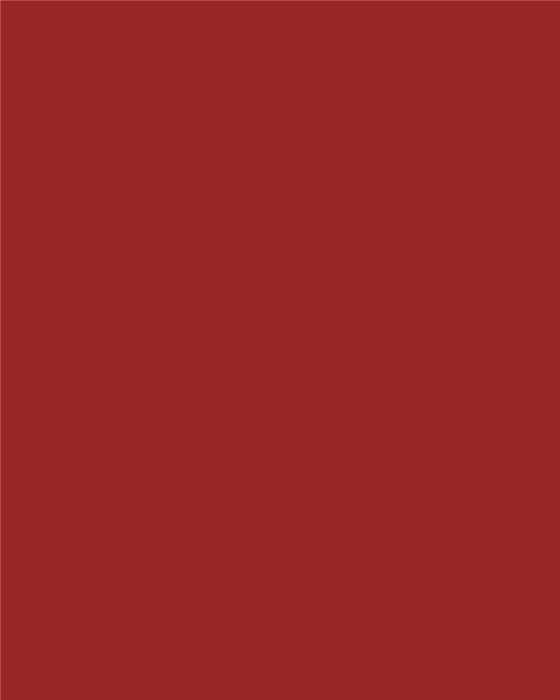 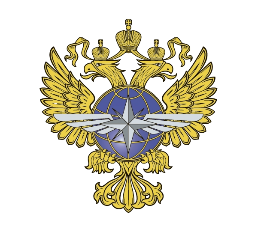 МИНИСТЕРСТВО ТРАНСПОРТА РОССИЙСКОЙ ФЕДЕРАЦИИАДМИНИСТРАТИВНЫЙ ДЕПАРТАМЕНТ ОТДЕЛ ПО ПРОФИЛАКТИКЕ КОРРУПЦИОННЫХ И ИНЫХ ПРАВОНАРУШЕНИЙ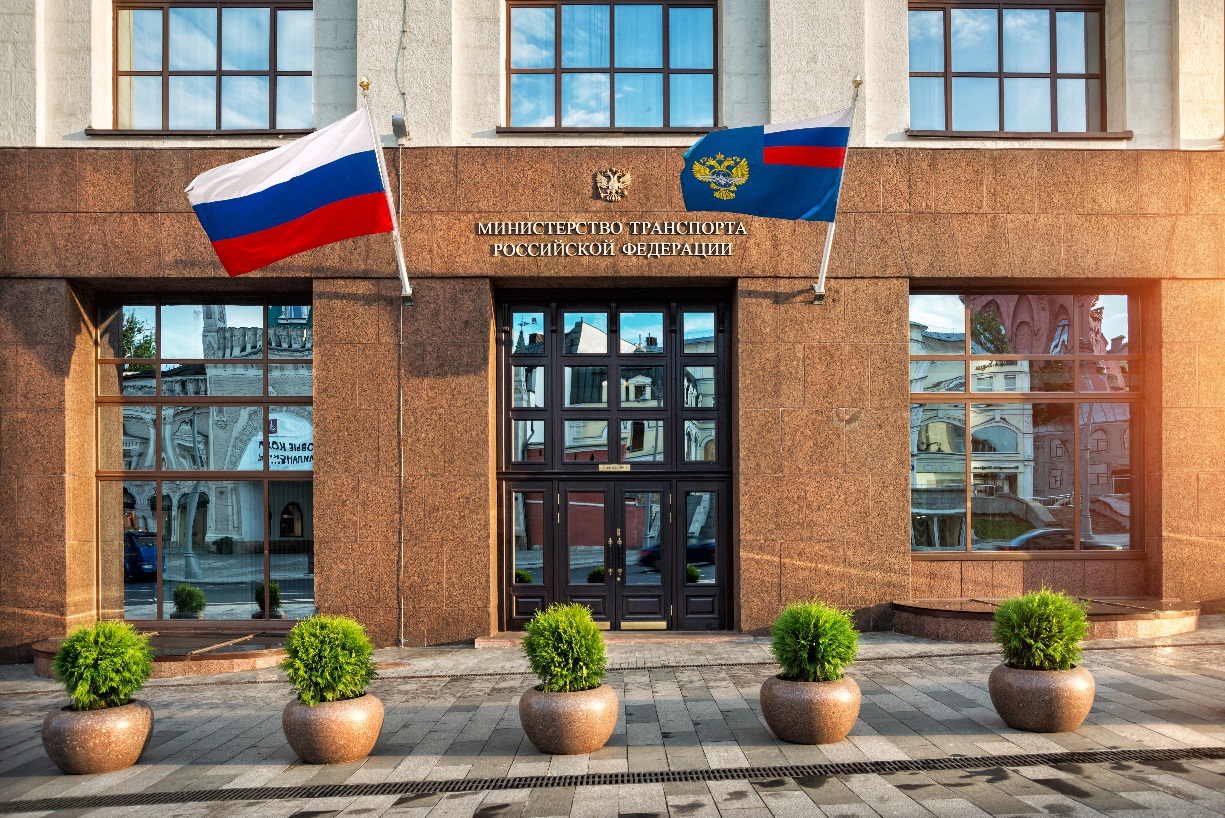 ПАМЯТКА ОБ ОГРАНИЧЕНИЯХ, ЗАПРЕТАХ И ОБЯЗАННОСТЯХ, УСТАНОВЛЕННЫХ В ЦЕЛЯХ ПРОТИВОДЕЙСТВИЯ КОРРУПЦИИ ДЛЯ ГОСУДАРСТВЕННЫХ ГРАЖДАНСКИХ СЛУЖАЩИХ, НАЗНАЧАЕМЫХ НА ДОЛЖНОСТЬ И ОСВОБОЖДАЕМЫХ ОТ ДОЛЖНОСТИ ПРАВИТЕЛЬСТВОМ РОССИЙСКОЙ ФЕДЕРАЦИИг. Москва, 2020 годВВЕДЕНИЕСпецифика государственной службы Российской Федерации
как профессиональной деятельности граждан Российской Федерации 
по обеспечению исполнения полномочий государственных органов и лиц, замещающих должности, устанавливаемые для непосредственного исполнения полномочий государственных органов, предопределяет особый правовой статус государственных служащих Российской Федерации.Регламентируя правовое положение государственных служащих Российской Федерации, порядок поступления на государственную службу Российской Федерации и ее прохождения, государство вправе устанавливать в этой сфере
и особые правила (требования), что обусловлено целью обеспечения поддержания высокого уровня осуществления государственной службы, задачами и принципами 
ее организации и функционирования, особенностями профессиональной деятельности лиц, замещающих должности государственной гражданской службы
Российской Федерации.С учетом того, что государственные функции, которые исполняют гражданские служащие практически являются монопольными, они изначально могут способствовать возникновению коррупционных рисков и, как следствие – желанию служащих злоупотребить своим служебным положением. В связи с этим федеральными законами от 27 июля 2004 г. № 79-ФЗ «О государственной гражданской службе Российской Федерации» (далее – Федеральный закон 
от 27 июля 2004 г. № 79-ФЗ), от 25 декабря 2008 г. № 273-ФЗ «О противодействии коррупции» (далее – Федеральный закон от 25 декабря 2008 г. № 273-ФЗ), 
от 3 декабря 2012 г. № 230-ФЗ «О контроле за соответствием расходов лиц, замещающих государственные должности, и иных лиц их доходам» 
(далее – Федеральный закон от 3 декабря 2012 г. № 230-ФЗ) и от 7 мая 2013 г. 
№ 79-ФЗ «О запрете отдельным категориям лиц открывать и иметь счета (вклады), хранить наличные денежные средства и ценности в иностранных банках, расположенных за пределами территории Российской Федерации, владеть и (или) пользоваться иностранными финансовыми инструментами» (далее – Федеральный закон от 7 мая 2013 г. № 79-ФЗ) в отношении государственных гражданских служащих Российской Федерации (далее – гражданский служащий) установлены отдельные запреты, ограничения и требования.Настоящая Памятка разработана для гражданских служащих, назначаемых
на должность и освобождаемых от должности Правительством Российской Федерации, в целях оказания им практической помощи при обеспечении соблюдения установленных законодательством Российской Федерации требований, связанных с прохождением государственной гражданской службы.В настоящей Памятке приведен перечень нормативных правовых актов
в сфере противодействия коррупции на государственной гражданской службе, отражены ограничения и запреты, связанные с гражданской службой, представлены требования к служебному поведению гражданского служащего и требования 
по предупреждению коррупционных правонарушений.Основные термины, используемые в сферепротиводействия коррупцииПРЕДСТАВИТЕЛЬ НАНИМАТЕЛЯ – руководитель государственного органа, лицо, замещающее государственную должность, либо представитель указанных руководителя или лица, осуществляющие полномочия нанимателя от имени Российской Федерации или субъекта Российской Федерации.КОРРУПЦИЯ – злоупотребление служебным положением, дача взятки, получение взятки, злоупотребление полномочиями, коммерческий подкуп либо иное незаконное использование физическим лицом своего должностного положения вопреки законным интересам общества и государства в целях получения выгоды 
в виде денег, ценностей, иного имущества или услуг имущественного характера, иных имущественных прав для себя или для третьих лиц либо незаконное предоставление такой выгоды указанному лицу другими физическими лицами.ПРОТИВОДЕЙСТВИЕ КОРРУПЦИИ – деятельность федеральных органов государственной власти, органов государственной власти субъектов Российской Федерации, органов местного самоуправления, институтов гражданского общества, организаций и физических лиц в пределах их полномочий:а) по предупреждению коррупции, в том числе по выявлению и последующему устранению причин коррупции (профилактика коррупции);б) по выявлению, предупреждению, пресечению, раскрытию и расследованию коррупционных правонарушений (борьба с коррупцией);в) по минимизации и (или) ликвидации последствий коррупционных правонарушений.КОММЕРЧЕСКИЙ ПОДКУП – незаконная передача лицу, выполняющему управленческие функции в коммерческой или иной организации, денег, ценных бумаг, иного имущества, а также незаконные оказание ему услуг имущественного характера, предоставление иных имущественных прав (в том числе когда 
по указанию такого лица имущество передается или услуги имущественного характера оказываются, или имущественные права предоставляются иному физическому или юридическому лицу) за совершение действий (бездействие) 
в интересах дающего или иных лиц, если указанные действия (бездействие) входят 
в служебные полномочия такого лица либо если оно в силу своего служебного положения может способствовать указанным действиям (бездействию) 
(ч. 1 ст. 204 Уголовного кодекса Российской Федерации).КОНФЛИКТ ИНТЕРЕСОВ – это ситуация, при которой личная заинтересованность (прямая или косвенная) лица, замещающего должность, замещение которой предусматривает обязанность принимать меры 
по предотвращению и урегулированию конфликта интересов, влияет или может повлиять на надлежащее, объективное и беспристрастное исполнение 
им должностных (служебных) обязанностей (осуществление полномочий).ЛИЧНАЯ ЗАИНТЕРЕСОВАННОСТЬ – получение доходов в виде денег, иного имущества, в том числе имущественных прав, услуг имущественного характера, результатов выполненных работ или каких-либо выгод (преимуществ), лицом 
и (или) состоящими с ним в близком родстве или свойстве лицами (родителями, супругами, детьми, братьями, сестрами, а также братьями, сестрами, родителями, детьми супругов и супругами детей), гражданами или организациями, с которыми лицо и (или) лица, состоящие с ним в близком родстве или свойстве, связаны имущественными, корпоративными или иными близкими отношениями.ФУНКЦИИ ГОСУДАРСТВЕННОГО УПРАВЛЕНИЯ ОРГАНИЗАЦИЕЙ – полномочия государственного служащего принимать обязательные для исполнения решения по кадровым, организационно-техническим, финансовым, материально-техническим или иным вопросам в отношении данной организации, в том числе решения, связанные с выдачей разрешений (лицензий) на осуществление определенного вида деятельности и (или) отдельных действий данной организацией.ФУНКЦИИ АДМИНИСТРАТИВНО-ХОЗЯЙСТВЕННЫЕ – полномочия должностного лица по управлению и распоряжению имуществом и (или) денежными средствами, находящимися на балансе и (или) банковских счетах государственных органов, органов местного самоуправления, организаций, а также по совершению иных действий (например, по принятию решений о начислении заработной платы, премий, об осуществлении контроля за движением материальных ценностей, по определению порядка их хранения, учета и контроля за их расходованием) (постановление Пленума Верховного Суда Российской Федерации                                 от 16 октября 2009 г. № 19 «О судебной практике по делам о злоупотреблении должностными полномочиями и о превышении должностных полномочий» (в редакции от 24 декабря 2019 г.)ФУНКЦИИ ГОСУДАРСТВЕННОГО УПРАВЛЕНИЯ ОРГАНИЗАЦИЕЙ – полномочия государственного служащего принимать обязательные для исполнения решения по кадровым, организационно-техническим, финансовым, материально-техническим или иным вопросам в отношении данной организации, в том числе решения, связанные с выдачей разрешений (лицензий) на осуществление определенного вида деятельности и (или) отдельных действий данной организацией.ФУНКЦИИ ОРГАНИЗАЦИОННО-РАСПОРЯДИТЕЛЬНЫЕ – полномочия должностного лица, связанные с руководством трудовым коллективом или находящимися в его подчинении отдельными работниками (служащими),                             с формированием кадрового состава и определением трудовых функций, применением мер поощрения или наложения взысканий (постановление Пленума Верховного Суда Российской Федерации от 16 октября 2009 г. № 19 «О судебной практике по делам о злоупотреблении должностными полномочиями и о превышении должностных полномочий» (в редакции от 24 декабря 2019 г.)ВЗЯТКА – получение должностным лицом, иностранным должностным лицом либо должностным лицом публичной международной организации лично или через посредника денег, ценных бумаг, иного имущества либо незаконное оказание ему услуг имущественного характера, предоставление иных имущественных прав 
за совершение действий (бездействие) в пользу взяткодателя или представляемых 
им лиц, если такие действия (бездействие) входят в служебные полномочия должностного лица либо если оно в силу должностного положения может способствовать таким действиям (бездействию), а равно общее покровительство или попустительство по службе.ПРЕВЫШЕНИЕ ДОЛЖНОСТНЫХ ПОЛНОМОЧИЙ – совершение должностным лицом действий, явно выходящих за пределы его полномочий и повлекших существенное нарушение прав и законных интересов граждан или организаций 
либо охраняемых законом интересов общества или государства.
Постановление Пленума Верховного Суда Российской Федерации от 24 декабря 2019 г. № 59
«О внесении изменений в постановления Пленума Верховного Суда Российской Федерации 
от 9 июля 2013 года № 24«О судебной практике по делам о взяточничестве и об иных коррупционных преступлениях» и от 16 октября 2009 года № 19 «О судебной практике по делам 
о злоупотреблении должностными полномочиями и о превышении должностных полномочий»ОГРАНИЧЕНИЯ, ЗАПРЕТЫ И ОБЯЗАННОСТИ, УСТАНОВЛЕННЫЕДЛЯ ГОСУДАРСТВЕННЫХ ГРАЖДАНСКИХ СЛУЖАЩИХ, НАЗНАЧАЕМЫХ НА ДОЛЖНОСТЬ ПРАВИТЕЛЬСТВОМ РОССИЙСКОЙ ФЕДЕРАЦИИПредставление сведений о доходах, об имуществе и обязательствах имущественного характераПорядок представления сведений о доходах, об имуществе и обязательствах имущественного характера определяется Положением о представлении гражданами, претендующими на замещение должностей федеральной государственной службы, 
и федеральными государственными служащими сведений о доходах, об имуществе и обязательствах имущественного характера, утвержденным Указом Президент Российской Федерации от 18 мая 2009 г. № 559.Сведения о доходах, об имуществе и обязательствах имущественного характера представляются гражданами, претендующими на замещение должностей государственной службы, назначение на которые и освобождение 
от которых осуществляются Правительством Российской Федерации, а также государственными служащими, замещающими указанные должности государственной службы, в отдел по профилактике коррупционных и иных правонарушений Административного департамента Минтранса России в соответствии с порядком, установленным приказом Минтранса России от 6 августа 2018 г. № 293, не позднее 30 апреля года, следующего за отчетным.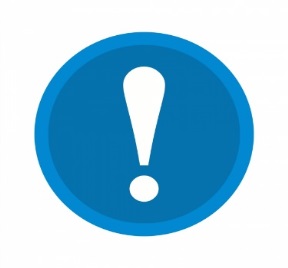 Указанные сведения направляются отделом по профилактике коррупционных и иных правонарушений Административного департамента Минтранса России
в подразделение Аппарата Правительства Российской Федерации, определяемое Правительством Российской Федерации в течение 10 дней после окончания срока, предусмотренного для их представления в Административный департамент Минтранса России.Справка о доходах заполняется с использованием специального программного обеспечения «Справки БК», размещенного на официальном сайте федеральной государственной информационной системы «Единая информационная система управления кадровым составом государственной гражданской службы Российской Федерации» (https://gossluzhba.gov.ru/anticorruption/spravki_bk), ссылка для скачивания программы находится на сайте Минтранса России в разделе «Противодействие коррупции»/«Формы документов, связанных с противодействием коррупции, для заполнения»/«Специальное программное обеспечение «Справки БК» для скачивания и заполнения справки о доходах, расходах, об имуществе 
и обязательствах имущественного характера», а также на внутриведомственном портале Минтранса России в разделе «Противодействие коррупции».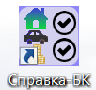 Информация о наличии банковских счетов может быть получена у ФНС России. Порядок обращения за данными сведениями изложен на официальном сайте ФНС России по ссылке: https://www.nalog.ru/rn77/fl/interest/inf_baccount/ .Требованиями антикоррупционного законодательства не предусматривается освобождение служащего от исполнения обязанности представлять сведения 
о доходах, расходах, об имуществе и обязательствах имущественного характера (далее – сведения), в том числе в период нахождения его в отпуске (ежегодный оплачиваемый отпуск, отпуск без сохранения денежного содержания, отпуск по уходу за ребенком и другие предусмотренные законодательством отпуска), в период временной нетрудоспособности или иной период неисполнения должностных обязанностей.При невозможности представить сведения лично служащему рекомендуется направить их посредством почтовой связи.Заявление о непредставлении по объективным причинам государственным служащим сведений о доходах, об имуществе и обязательствах имущественного характера супруги (супруга) и несовершеннолетних детей рассматривается президиумом Совета при Президенте Российской Федерации по противодействию коррупции.Положение о порядке рассмотрения президиумом Совета при Президенте Российской Федерации по противодействию коррупции вопросов, касающихся соблюдения требований 
к служебному (должностному) поведению лиц, замещающих государственные должности Российской Федерации и отдельные должности федеральной государственной службы, 
и урегулирования конфликта интересов, а также некоторых обращений граждан, утверждено Указом Президента Российской Федерации от 25 февраля 2011 г. № 233 Представление сведений о расходах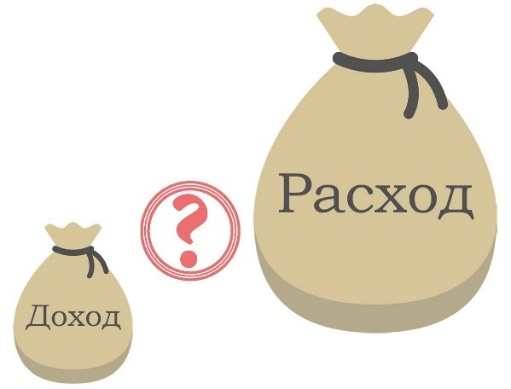 Сведения о расходах представляют гражданские служащие, замещающие должности гражданской службы, замещение которых влечет за собой обязанность представлять сведения о доходах 
в соответствии с законодательством Российской Федерации (часть 1 статьи 8.1 Федерального закона 
от 25 декабря 2008 г. № 273-ФЗ). В соответствии со статьей 3 Федерального закона от 3 декабря 2012 г. 
№ 230-ФЗ, указанные гражданские служащие обязаны представлять сведения 
о своих расходах, а также о расходах своих супруги (супруга) 
и несовершеннолетних детей по каждой сделке по приобретению:объектов недвижимости (земельный участок, квартира, дом и пр.);транспортных средств (автомобиль, мотоцикл, лодка, катер, вертолет, самолет и пр.);ценных бумаг, акций (доли участия, паи в уставных (складочных) капиталах организаций). Раздел 2 «Сведения о расходах» справки о доходах, расходах, об имуществе и обязательствах имущественного характера заполняется только в случае, если в отчетном периоде служащим, его супругой (супругом) 
и несовершеннолетними детьми осуществлены расходы 
по сделке (сделкам) по приобретению земельного участка, другого объекта недвижимости, транспортного средства, ценных бумаг, акций (долей участия, паев в уставных (складочных) капиталах организаций), и сумма расходов по такой сделке или общая сумма совершенных сделок превышает общий доход данного лица и его супруги (супруга) за три последних года, предшествующих отчетному периоду. 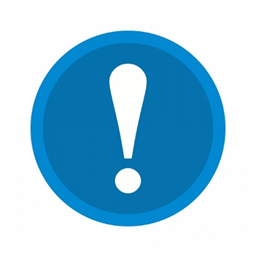 Основанием для принятия решения об осуществлении контроля за расходами государственного гражданского служащего, а также за расходами его супруги (супруга) и несовершеннолетних детей является достаточная информация о том, что данным лицом, его супругой (супругом) и (или) несовершеннолетними детьми
в течение отчетного периода совершены сделки (совершена сделка)                            по приобретению земельного участка, другого объекта недвижимости, транспортного средства, ценных бумаг, акций (долей участия, паев в уставных (складочных) капиталах организаций) на общую сумму, превышающую общий доход данного лица и его супруги (супруга) за три последних года, предшествующих отчетному периоду.В случае, если в ходе осуществления контроля за расходами государственного гражданского служащего, а также за расходами его супруги (супруга) и несовершеннолетних детей данное лицо было освобождено от должности федеральной государственной гражданской службы материалы, полученные в ходе осуществления контроля за расходами направляются в органы прокуратуры Российской Федерации.(Федеральный закон от 3 декабря 2012 г. № 230-ФЗ «О контроле за соответствием расходов лиц, замещающих государственные должности, и иных лиц их доходам»)Открытие (наличие) счетов (вкладов), хранение наличных денежных средств и ценностей в иностранных банках, расположенных за пределами территории Российской Федерации, владение и (или) пользование иностранными финансовыми инструментамиЗапрещено открывать и иметь счета (вклады), хранить наличные денежные средства и ценности 
в иностранных банках, расположенных за пределами территории Российской Федерации, владеть и (или) пользоваться иностранными финансовыми инструментами лицам, замещающим должности федеральной государственной службы, назначение на которые и освобождение от которых осуществляются Правительством Российской Федерации. 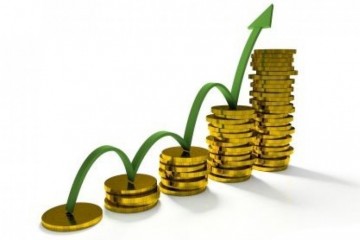 Гражданин, претендующий на замещение указанной должности, а также его супруга (супруг) 
и несовершеннолетние дети обязаны в течение трех месяцев со дня замещения (занятия) гражданином указанной должности закрыть счета (вклады), прекратить хранение наличных денежных средств 
и ценностей в иностранных банках, расположенных 
за пределами территории Российской Федерации, и (или) осуществить отчуждение иностранных финансовых инструментов.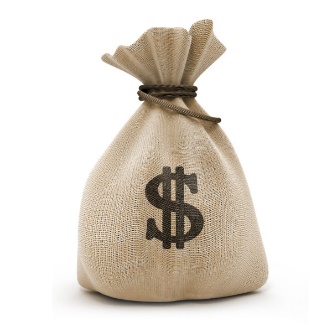 Конфликт интересовВ случае возникновения 
у гражданского служащего при исполнении должностных обязанностей личной заинтересованности, которая может привести к конфликту интересов, он обязан незамедлительно проинформировать об этом в письменной форме представителя нанимателя и непосредственного руководителя, а также принять меры по предотвращению такого конфликта.  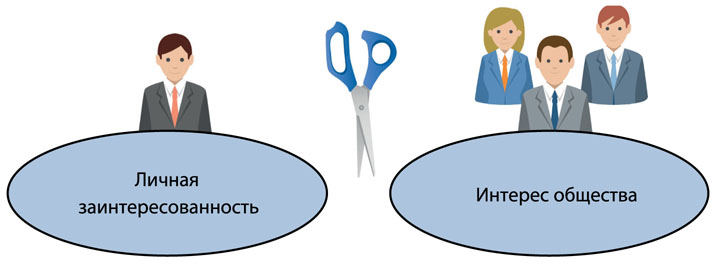 Сообщение оформляется в письменной форме в адрес Председателя Правительства Российской Федерации в виде уведомления о возникновении личной заинтересованности при исполнении должностных обязанностей, которая приводит или может привести к конфликту интересов. В случае, если гражданский служащий владеет ценными бумагами (долями участия, паями в уставных (складочных) капиталах организаций), он обязан в целях предотвращения конфликта интересов передать принадлежащие ему ценные бумаги (доли участия, паи в уставных (складочных) капиталах организаций) 
в доверительное управление в соответствии с гражданским законодательством.Направленные Председателю Правительства Российской Федерации уведомления по его поручению могут быть рассмотрены Заместителем Председателя Правительства Российской Федерации – Руководителем Аппарата Правительства Российской Федерации, а также по решению указанных лиц рассмотрены на президиуме Совета при Президенте Российской Федерации 
по противодействию коррупции.Положение о порядке рассмотрения президиумом Совета при Президенте Российской Федерации по противодействию коррупции вопросов, касающихся соблюдения требований к служебному (должностному) поведению лиц, замещающих государственные должности Российской Федерации и отдельные должности федеральной государственной службы,                                                                      и урегулирования конфликта интересов, а также некоторых обращений граждан, утверждено Указом Президента Российской Федерации от 25 февраля 2011 г. № 233 Склонение к коррупционным правонарушениям В соответствии со статьей 9 Федерального закона от 25 декабря 2008 г. № 273-ФЗ гражданский служащий обязан уведомлять представителя нанимателя, органы прокуратуры или другие государственные органы обо всех случаях обращения к нему каких-либо лиц в целях склонения его к совершению коррупционных правонарушений.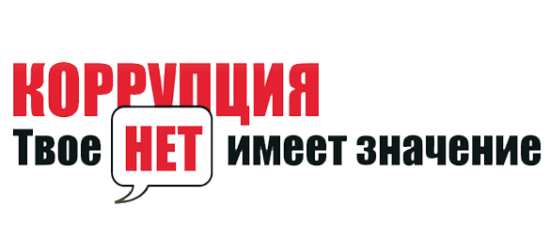 Служащий составляет уведомление на имя Председателя Правительства Российской Федерации и передает его должностному лицу, ответственному 
за работу по профилактике коррупционных и иных правонарушений в Аппарате Правительства Российской Федерации.Получение подарков, услуг, наград и иных благВ связи с прохождением гражданской службы гражданскому служащему запрещается: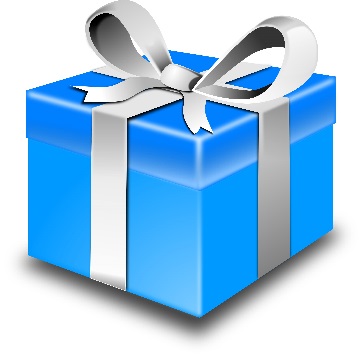 получать в связи с исполнением должностных обязанностей вознаграждения от физических и юридических лиц (подарки, денежное вознаграждение, ссуды, услуги, оплату развлечений, отдыха, транспортных расходов и иные вознаграждения);выезжать в связи с исполнением должностных обязанностей за пределы территории Российской Федерации за счет средств физических и юридических лиц, за исключением служебных командировок, осуществляемых в соответствии с законодательством Российской Федерации 
по договоренности государственных органов Российской Федерации, государственных органов субъектов Российской Федерации или муниципальных органов с государственными или муниципальными органами иностранных государств, международными или иностранными организациями;принимать без письменного разрешения представителя нанимателя награды, почетные и специальные звания (за исключением научных) иностранных государств, международных организаций, а также политических партий, других общественных объединений и религиозных объединений, если в его должностные обязанности входит взаимодействие с указанными организациями и объединениями.Подарки, полученные гражданским служащим в связи с протокольными мероприятиями, со служебными командировками и с другими официальными мероприятиями, признаются соответственно федеральной собственностью 
и передаются гражданским служащим по акту в государственный орган, 
в котором он замещает должность гражданской службы, за исключением случаев, установленных Гражданским кодексом Российской Федерации. Гражданский служащий, сдавший подарок, полученный им в связи с протокольным мероприятием, служебной командировкой или другим официальным мероприятием, может его выкупить в порядке, устанавливаемом нормативными правовыми актами Российской Федерации.пункт 6 части 1 статьи 17 Федерального закона от 27 июля 2004 г. № 79-ФЗГражданский служащий обязан:представить в отдел протокола Административного департамента Министерства не позднее трех рабочих дней 
со дня получения подарка уведомление на имя Министра 
обо всех случаях получения подарка в связи с протокольными мероприятиями, служебными командировками и другими официальными мероприятиями, участие в которых связано 
с исполнением им служебных (должностных) обязанностей;сдать подарок по акту в течение пяти рабочих дней с даты уведомления, если цена подарка составляет более 3 тыс. руб. или неизвестна.Порядок сообщения о получении Министром транспорта Российской Федерации 
и федеральными государственными гражданскими служащими Министерства транспорта Российской Федерации подарка в связи с протокольными мероприятиями, служебными командировками и другими официальными мероприятиями, участие в которых связано 
с исполнением ими служебных (должностных) обязанностей, его сдачи, оценки и реализации (выкупа) утвержденным приказом Минтранса России от 18 января 2018 г. № 14, размещен 
на ведомственном сайте в разделе «Противодействие коррупции»/«Нормативно правовые и иные акты в сфере противодействия коррупции»/«Ведомственные нормативные правовые акты                      в сфере противодействия коррупции».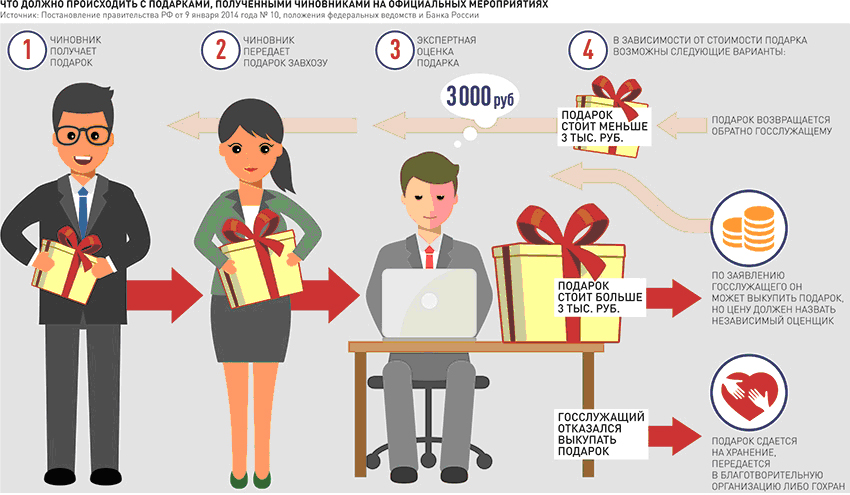 Выполнение иной работыГражданский служащий вправе с предварительным уведомлением представителя нанимателя выполнять иную оплачиваемую работу, если это не повлечет за собой конфликт интересов.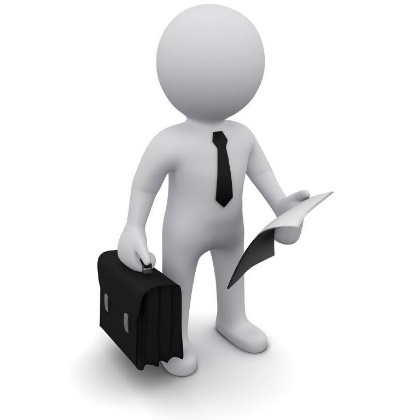 часть 2 статьи 14 Федерального законаот 27 июля 2004 г. № 79-ФЗВ соответствии с пунктом 3 части 1 статьи 17 Федерального закона                               от 27 июля 2004 г. № 79-ФЗ гражданскому служащему разрешено:а) участие на безвозмездной основе в управлении политической партией, органом профессионального союза, в том числе выборным органом первичной профсоюзной организации, созданной в государственном органе, участие в съезде (конференции) или общем собрании иной общественной организации, жилищного, жилищно-строительного, гаражного кооперативов, товарищества собственников недвижимости;б) участие на безвозмездной основе в управлении некоммерческой организацией (кроме участия в управлении политической партией, органом профессионального союза, в том числе выборным органом первичной профсоюзной организации, созданной в государственном органе, участия в съезде (конференции) или общем собрании иной общественной организации, жилищного, жилищно-строительного, гаражного кооперативов, товарищества собственников недвижимости) с разрешения представителя нанимателя, которое получено                       в порядке, установленном нормативным правовым актом государственного органа;в) участие на безвозмездной основе в управлении коммерческой организацией, являющейся организацией государственной корпорации, государственной компании или публично-правовой компании, более 50 процентов акций (долей) которой находится в собственности государственной корпорации, государственной компании или публично-правовой компании, в качестве члена коллегиального органа управления этой организации в порядке, установленном нормативными правовыми актами Правительства Российской Федерации или нормативными правовыми актами субъекта Российской Федерации, определяющими порядок такого участия, если федеральными конституционными законами или федеральными законами не установлено иное;г) вхождение на безвозмездной основе в состав коллегиального органа коммерческой или некоммерческой организации на основании акта Президента Российской Федерации или Правительства Российской Федерации;д) представление на безвозмездной основе интересов Российской Федерации или субъекта Российской Федерации в органах управления и ревизионной комиссии организации, учредителем (акционером, участником) которой является Российская Федерация или субъект Российской Федерации, в соответствии с нормативными правовыми актами Правительства Российской Федерации или нормативными правовыми актами субъекта Российской Федерации, определяющими порядок осуществления от имени Российской Федерации или субъекта Российской Федерации полномочий учредителя организации либо порядок управления находящимися в федеральной собственности или собственности субъекта Российской Федерации акциями (долями в уставном капитале);е) иные случаи, предусмотренные международными договорами Российской Федерации или федеральными законами.Образец уведомления можно получить в подразделении,                                    Аппарата Правительства Российской Федерации ответственном за профилактику коррупционных правонарушений, или в соответствующем подразделении Минтранса России.Владение акциями и иными ценными бумагамиВ случае если владение гражданским служащим ценными бумагами (долями участия, паями в уставных (складочных) капиталах организаций) приводит или может привести к конфликту интересов, гражданский служащий обязан передать принадлежащие ему ценные бумаги (доли участия, паи в уставных (складочных) капиталах организаций) в доверительное управление в соответствии с гражданским законодательством Российской Федерации.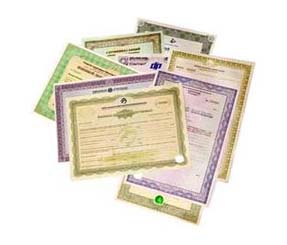 При этом гражданский служащий самостоятельно оценивает возможность возникновения конфликта интересов и принимает решение о необходимости передачи принадлежащих ему ценных бумаг, акций (долей участия в уставных капиталах организаций) в доверительное управление либо может обратиться 
в комиссию по предотвращению и урегулированию конфликта интересов в целях получения решения о необходимости передачи ценных бумаг, акций (долей участия в уставных капиталах организаций) в доверительное управление.часть 2 статьи 17 Федерального закона от 27 июля 2004 г. № 79-ФЗчасть 7 статьи 11 Федерального закона от 25 декабря 2008 г. № 273-Ф3По договору доверительного управления имуществом одна сторона (учредитель управления) передает другой стороне (доверительному управляющему) на определенный срок имущество в доверительное управление, а другая сторона обязуется осуществлять управление этим имуществом в интересах учредителя управления или указанного им лица (выгодоприобретателя).Передача имущества в доверительное управление не влечет перехода права собственности на него к доверительному управляющему.Осуществляя доверительное управление имуществом, доверительный управляющий вправе совершать в отношении этого имущества в соответствии 
с договором доверительного управления любые юридические и фактические действия в интересах выгодоприобретателя.Трудоустройство бывших гражданских служащихВ течение двух лет после увольнения с гражданской службы бывший гражданский служащий обязан получать согласие президиума Совета при Президенте Российской Федерации по противодействию коррупции 
на осуществление работы на условиях трудового договора в организации и (или) на условиях гражданско-правового договора (гражданско-правовых договоров) 
в следующих случаях:а) при осуществлении деятельности на условиях трудового договора:если при замещении должности гражданской службы бывший гражданский служащий был обязан представлять сведения о доходах и расходах,если отдельные функции государственного управления данной организацией входили в должностные (служебные) обязанности бывшего гражданского служащего;б) при осуществлении деятельности на условиях гражданско-правового договора (гражданско-правовых договоров):если при замещении должности гражданской службы бывший гражданский служащий был обязан представлять сведения о доходах, расходах,если отдельные функции государственного управления данной организацией входили в должностные (служебные) обязанности бывшего гражданского служащего,если стоимость работ, выполняемых на условиях гражданско-правового договора (гражданско-правовых договоров) в течение месяца, составляет более ста тысяч рублей.часть 3.1 статьи 17 Федерального закона от 27 июля 2007 г. № 79-ФЗ
 часть 1 статьи 12 Федерального закона от 25 декабря 2008 г № 273-Ф3
статья 64.1 Трудового кодекса Российской ФедерацииОтветственность за несоблюдение предусмотренныхограничений и запретовВ соответствии со статьей 13 Федерального закона от 25 декабря 2008 г. 
№ 273-ФЗ граждане Российской Федерации за совершение коррупционных правонарушений несут уголовную, административную, гражданско-правовую 
и дисциплинарную ответственность в соответствии с законодательством Российской Федерации.Дисциплинарная ответственностьза коррупционные правонарушенияЗа несоблюдение гражданским служащим ограничений 
и запретов, требований о предотвращении или об урегулировании конфликта интересов и неисполнение обязанностей, установленных в целях противодействия коррупции федеральными законами от 27 июля 2004 г.                          № 79-ФЗ, от 25 декабря  2008 г. № 273-ФЗ и другими федеральными законами, налагаются следующие взыскания: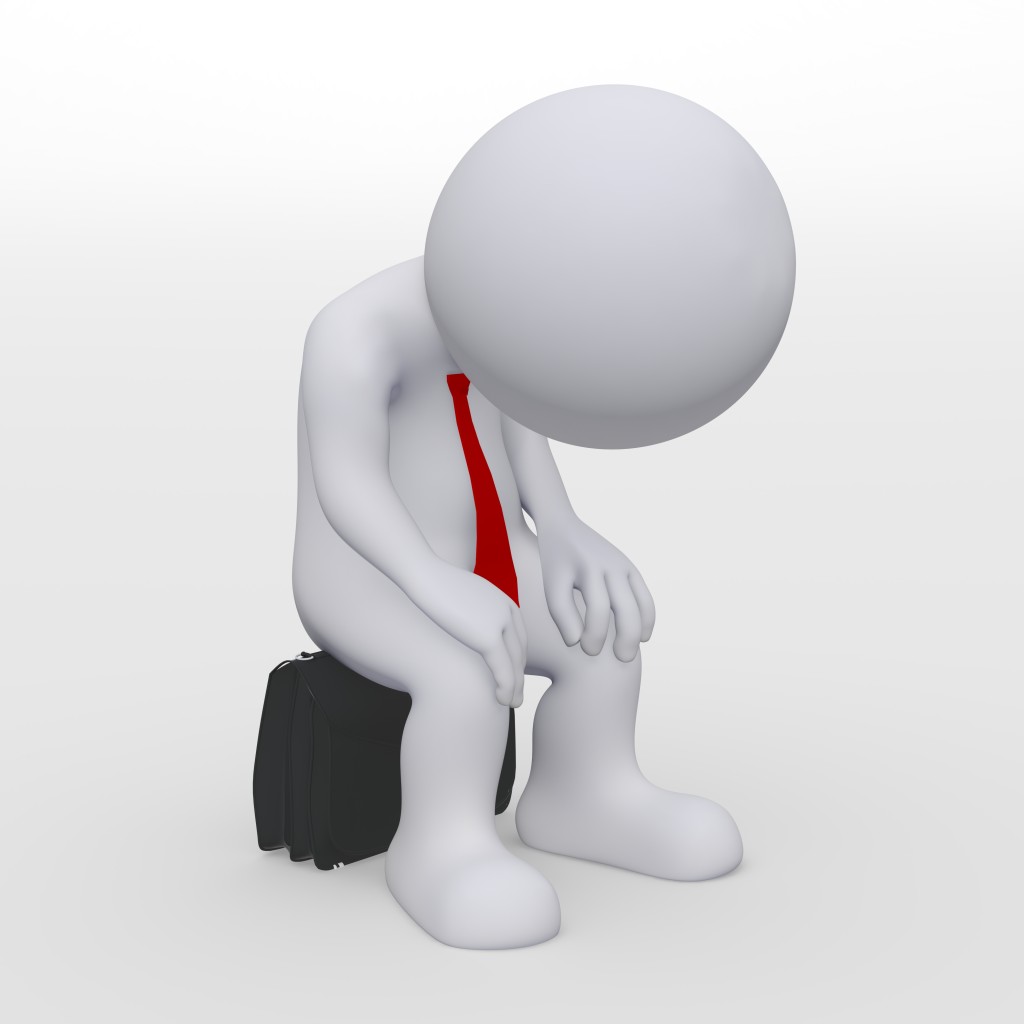 замечание;выговор;предупреждение о неполном должностном соответствии;увольнение в связи с утратой доверия.Гражданский служащий подлежит увольнению в связи с утратой доверия 
в случае:непринятия гражданским служащим мер 
по предотвращению и (или) урегулированию конфликта интересов, стороной которого он является; 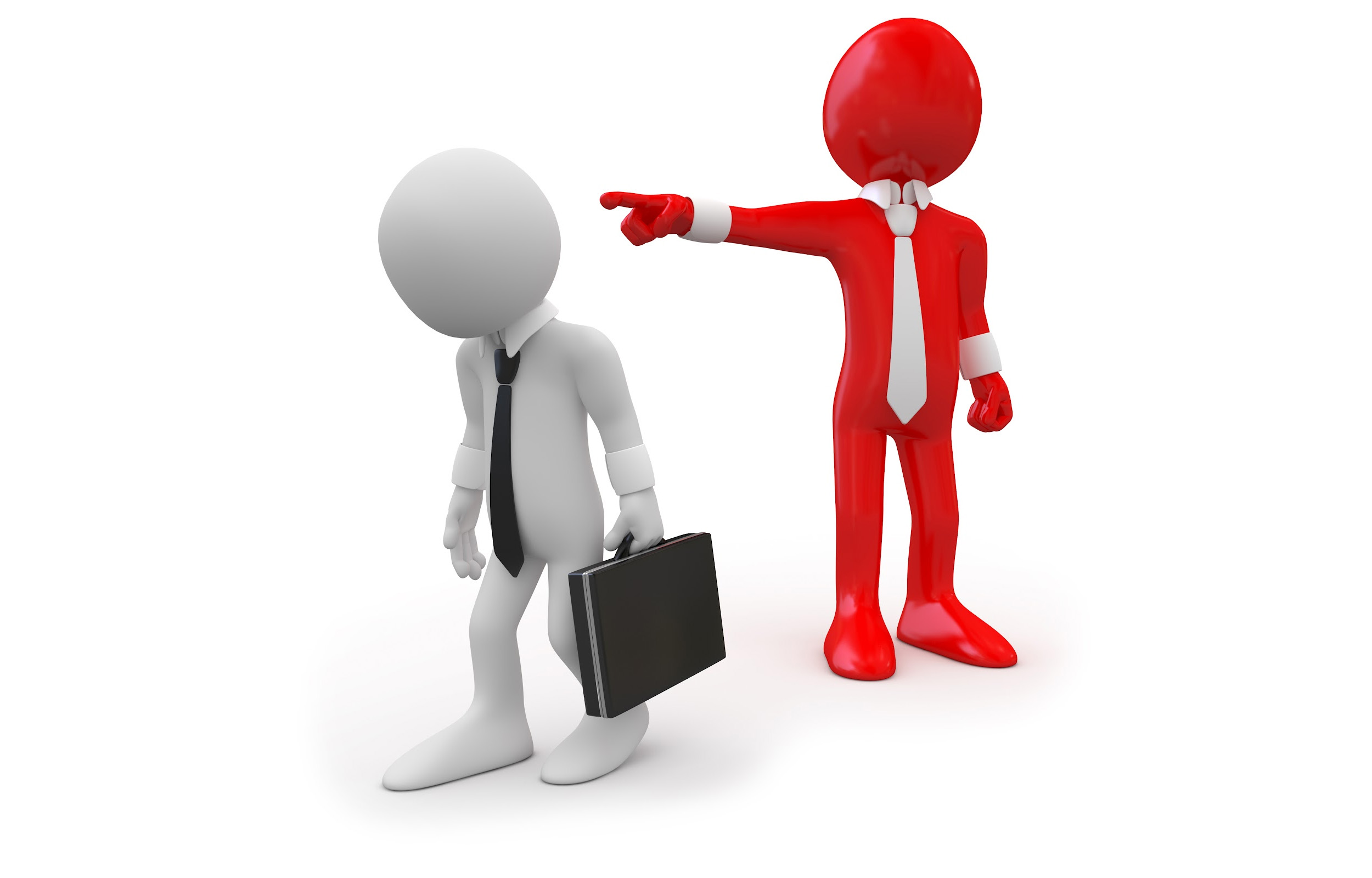 непредставления гражданским служащим сведений о своих доходах, расходах, об имуществе и обязательствах имущественного характера, а также о доходах, расходах, об имуществе и обязательствах имущественного характера своих супруги (супруга) и несовершеннолетних детей либо представления заведомо недостоверных или неполных сведений;участия гражданского служащего на платной основе в деятельности органа управления коммерческой организацией, за исключением случаев, установленных федеральным законом;осуществления гражданским служащим предпринимательской деятельности;вхождения гражданского служащего в состав органов управления, попечительских или наблюдательных советов, иных органов иностранных некоммерческих неправительственных организаций и действующих на территории Российской Федерации их структурных подразделений, если иное не предусмотрено международным договором Российской Федерации или законодательством Российской Федерации;нарушения гражданским служащим, его супругой (супругом) 
и несовершеннолетними детьми запрета открывать и иметь счета (вклады), хранить наличные денежные средства и ценности в иностранных банках, расположенных 
за пределами территории Российской Федерации, владеть и (или) пользоваться иностранными финансовыми инструментами.ст.59.2 Федерального закона от 27 июля 2004 г. № 79-ФЗ  Кроме того, представитель нанимателя, которому стало известно 
о возникновении у гражданского служащего личной заинтересованности, которая приводит или может привести к конфликту интересов, подлежит увольнению в связи с утратой доверия в случае непринятия представителем нанимателя мер по предотвращению и (или) урегулированию конфликта интересов, стороной которого является подчиненный ему гражданский служащий.Административная ответственностьза коррупционные правонарушенияКодекс Российской Федерации об административных правонарушениях содержит более 20 составов административных правонарушений коррупционного характера, среди которых можно выделить: подкуп избирателей, участников референдума либо осуществление в период избирательной кампании, кампании референдума благотворительной деятельности 
с нарушением законодательства о выборах и референдумах (статья 5.16);незаконное финансирование избирательной кампании, кампании референдума, оказание запрещенной законом материальной поддержки, связанные с проведением выборов, референдума, выполнение работ, оказание услуг, реализация товаров бесплатно или по необоснованно заниженным (завышенным) расценкам 
(статья 5.20);использование преимуществ должностного или служебного положения 
в период избирательной кампании, кампании референдума (статья 5.45);сбор подписей избирателей, участников референдума в запрещенных местах, 
а также сбор подписей лицами, которым участие в этом запрещено федеральным законом (статья 5.47);нарушение правил перечисления средств, внесенных в избирательный фонд, фонд референдума (статья 5.50);мелкое хищение (в случае совершения соответствующего действия путем присвоения или растраты) (статья 7.27);нарушение порядка размещения заказа на поставки товаров, выполнение работ, оказание услуг для нужд заказчиков (статья 7.30);незаконное вознаграждение от имени юридического лица (статья 19.28);незаконное привлечение к трудовой деятельности государственного служащего (бывшего государственного служащего) (статья 19.29) и другие.За совершение административных правонарушений коррупционной направленности могут устанавливаться и применяться следующие административные наказания:административный штраф;административный арест;дисквалификация.Гражданско-правовая ответственностьза коррупционные правонарушенияЕсли совершенным коррупционным правонарушением (уголовного, административного, дисциплинарного характера) причиняется имущественный ущерб, то возникают деликтные обязательства (обязательства вследствие причинения вреда).Так, например, согласно статьи 1068 Гражданского кодекса Российской Федерации юридическое лицо либо гражданин возмещает вред, причиненный его работником при исполнении трудовых (служебных, должностных) обязанностей.Статья 575 Гражданского кодекса Российской Федерации содержит запрет 
на дарение, за исключением обычных подарков, стоимость которых не превышает трех тысяч рублей лицам, замещающим государственные должности Российской Федерации, государственные должности субъектов Российской Федерации, муниципальные должности, государственным служащим, муниципальным служащим, служащим Банка России в связи с их должностным положением 
или в связи с исполнением ими служебных обязанностей.Уголовная ответственностьза преступления коррупционной направленностиПеречень коррупционных преступлений Уголовным кодексом Российской Федерации прямо не устанавливается.К преступлениям коррупционной направленности относятся противоправные деяния, связанные со злоупотреблением должностными полномочиями, нецелевым расходованием бюджетных средств, превышением должностных полномочий, незаконным участием в предпринимательской деятельности, получением взятки, дачей взятки, посредничеством во взяточничестве, мелким взяточничеством.Преступления коррупционной направленности указаны в перечне статей Уголовного кодекса Российской Федерации, используемых при формировании статистической отчетности, который введен в действие указанием 
Генеральной прокуратурой Российской Федерации № 487/11 и МВД России № 1 
от 12 июля 2019 г.За преступления коррупционной направленности Уголовным кодексом Российской Федерации предусмотрены следующие виды наказаний:штраф;лишение права занимать определенные должности или заниматься определенной деятельностью;обязательные работы;исправительные работы;принудительные работы;ограничение свободы;лишение свободы на определенный срок.Основные принципы и правила служебного поведения гражданских служащих Минтранса России предусмотрены ст. 18 Федерального закона от 27 июля 2004 г.
№ 79-ФЗ, Указом Президента Российской Федерации от 12 августа 2002 г. № 885 «Об утверждении общих принципов служебного поведения государственных служащих», Кодексом этики и служебного поведения государственных гражданских служащих Министерства транспорта Российской Федерации», утвержденным приказом Минтранса России от 25 апреля 2011 г. № 121.Памятка об ограничениях, запретах и обязанностях, установленных в целях противодействия коррупции для государственных гражданских служащих, назначаемых на должность и освобождаемых от должности Правительством Российской Федерации, разработана совместно с Отраслевым центром формирования и развития антикоррупционных компетенций работников транспортного комплекса Юридического института Российского университета транспорта (РУТ (МИИТ)).Контактные данныеОфициальный сайт:https://www.mintrans.ru/ Почтовый адрес: ул. Рождественка, д. 1, стр. 1, г. Москва, 109012Телефон горячей линии:+7 (499) 495-00-06